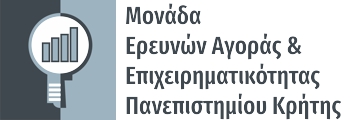 Τίτλοσ ΕΡΕΥΝΑΣ:ΠΛΑΙΣΙΟ:επιστημονικοσ υπευθυνοσ:Εισαγωγή Σκοπός / Στόχοι / Τύποι έρευνας  ΜεθοδολογίαΛεπτομερής περιγραφή μεθοδολογίας (Μέθοδοι -  Έλεγχοι διασφάλισης ποιότητας της διαδικασίας)Ομάδα ΈργουΤα μέλη που θα διαπιστευτούν (όνομα , ιδιότητα, στοιχεία επικοινωνίας). Υπεύθυνος ΈργουΑναπληρωτής Υπεύθυνος ΈργουΠροσωπικόΠροσωπικό Πανεπιστημίου ΚρήτηςΕξωτερικοί συνεργάτεςΠροσωπικό Διοικητικής ΥποστήριξηςΔιάρκειαΗ προβλεπόμενη χρονική διάρκεια για την υλοποίηση της έρευνας (ημέρες -ώρες). ΑπαιτήσειςΟι υποδομές και οι υπηρεσίες που θα δεσμευτούν για τη διεξαγωγή της έρευνας από τη μεριά της Μονάδας Ερευνών Αγοράς και Επιχειρηματικότητας – αυτό συντάσσεται σε συνεννόηση με τη Μονάδα.Υπογραφή Επιστημονικού Υπευθύνου